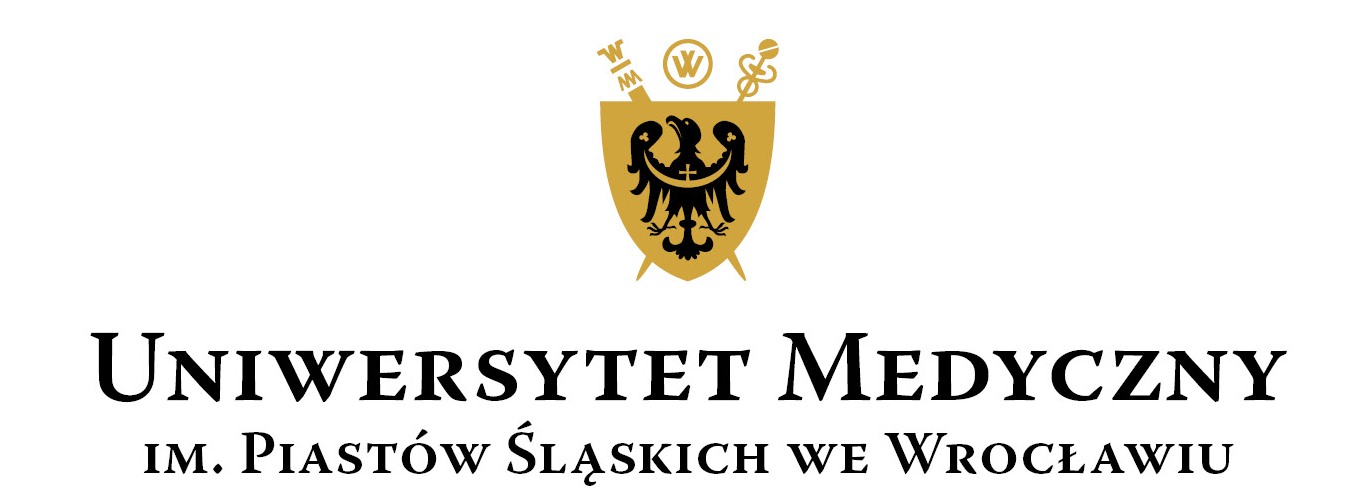 WYDZIAŁOWA KOMISJA WYBORCZAWydział Farmaceutyczny z Oddziałem Analityki Medycznejkadencja 2016–2020Wasz znak:                           Data:                                                  Nasz znak:                            Data:                                                                                                  DF-0052-4/16                     16 marzec 2016 r.KOMUNIKAT NR 16WYDZIAŁOWEJ KOMISJI WYBORCZEJWYDZIAŁU FARMACEUTYCZNEGO Z ODDZIAŁEM ANALITYKI MEDYCZNEJKADENCJA 2016-2020Na podstawie §15 oraz §61 i §63 Regulaminu wyborów organów jednoosobowych, prorektorów i prodziekanów oraz organów kolegialnych i wyborczych Uniwersytetu Medycznego im. Piastów Śląskich we Wrocławiu, Wydziałowa Komisja Wyborcza informuje, że zgodnie z kalendarzem wyborczym, na funkcje prodziekanów zostali zgłoszeni:dr hab. Izabela Fecka                                        - Prodziekan ds. Nauki                                                dr Bożena Karolewicz                                      - Prodziekan ds. Studentów                                         prof. dr hab. Halina Milnerowicz                   - Prodziekan ds. Oddziału Analityki Medycznej       Wybory prodziekanów odbędą się w dniu 22 marca 2016 r. (wtorek) o godzinie 900       w sali wykładowej W1 przy ul. Borowskiej 211 (I piętro). W ramach tego zebrania wyborczego odbędzie się prezentacja kandydatów.PrzewodniczącaWydziałowej Komisji Wyborczej(2016–2020)                                                                              dr. hab. Agnieszka Piwowar, prof. nadzw. ______________________________________________________________________________________________WYDZIAŁOWA KOMISJA WYBORCZA WYDZIAŁ FARMACEUTYCZNY Z ODDZIAŁEM ANALITYKI MEDYCZNEJKADENCJA 2016-2020ul. BOROWSKA 211, 50-556 Wrocławtel.: +48 71/7840143 lub 71/7840532       faks: + 48 71/7840534       e-mail: agnieszka.piwowar@umed.wroc.pl